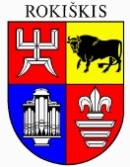 ROKIŠKIO RAJONO SAVIVALDYBĖS ADMINISTRACIJOSDIREKTORIUSĮSAKYMASDĖL ATSAKINGO ASMENS UŽ IŠNUOMOTO IR PANAUDOS PAGRINDAIS PERDUOTO ROKIŠKIO RAJONO SAVIVALDYBĖS NEKILNOJAMO TURTO NAUDOJIMO KONTROLĘ SKYRIMO2024 m. vasario 15 d. Nr. AV-89RokiškisVadovaudamasis Lietuvos Respublikos vietos savivaldos įstatymo 33 straipsnio 3 dalies 3 punktu, Rokiškio rajono savivaldybės ilgalaikio materialiojo turto viešo nuomos konkurso ir nuomos be konkurso organizavimo tvarkos aprašo, patvirtinto Rokiškio rajono savivaldybės tarybos 2023 m. gegužės 25 d. sprendimu Nr. TS-160 „Dėl Rokiškio rajono savivaldybės ilgalaikio materialiojo turto viešo nuomos konkurso ir nuomos be konkurso organizavimo tvarkos aprašo patvirtinimo“ 26 punktu, Rokiškio rajono savivaldybės turto perdavimo panaudos pagrindais laikinai neatlygintinai valdyti ir naudotis tvarkos aprašo, patvirtinto Rokiškio rajono savivaldybės tarybos 2023 m. gegužės 25 d. sprendimu Nr. TS-158 „Dėl Rokiškio rajono savivaldybės turto perdavimo panaudos pagrindais laikinai neatlygintinai valdyti ir naudotis tvarkos aprašo patvirtinimo“ 26 ir 39 punktais:Skiriu Turto valdymo ir ūkio skyriaus vyriausiąją specialistę Dalią Kvedaraitę atsakinga už Rokiškio rajono savivaldybės išnuomoto ir panaudos pagrindais perduoto nekilnojamo turto naudojimo kontrolę.Tvirtinuišnuomoto ir panaudos pagrindais perduoto Rokiškio rajono savivaldybės nekilnojamo turto 2024 m. tikrinimo planą (pridedama).Įsakymas per vieną mėnesį gali būti skundžiamas Lietuvos Respublikos valstybinės darbo inspekcijos prie Lietuvos Respublikos socialinės apsaugos ir darbo ministerijos Panevėžio darbo ginčų komisijai (Respublikos g. 38, Panevėžys) Lietuvos Respublikos darbo kodekso nustatyta tvarka.Administracijos direktorius				Valerijus RancevasDalia Kvedaraitė                   PATVIRTINTARokiškio rajono savivaldybės                administracijos direktoriaus                    įsakymu Nr. AV-89IŠNUOMOTO IR PANAUDOS PAGRINDAIS PERDUOTO ROKIŠKIO RAJONO SAVIVALDYBĖS NEKILNOJAMO TURTO 2024 M. TIKRINIMO PLANAS________________________________Eil. Nr.Nekilnojamo turto adresasUnikalus Nr.Plotas kv. mSutarties šalisTerminasIšnuomotas Rokiškio rajono savivaldybės turtasIšnuomotas Rokiškio rajono savivaldybės turtasIšnuomotas Rokiškio rajono savivaldybės turtasIšnuomotas Rokiškio rajono savivaldybės turtasIšnuomotas Rokiškio rajono savivaldybės turtasIšnuomotas Rokiškio rajono savivaldybės turtasIšnuomotas Rokiškio rajono savivaldybės turtas1.P. Širvio g. 1, Rokiškis7398-1001-601850,31Viešoji įstaiga „Jaslina“2024-042.Sąjūdžio a. 1, Rokiškis7397-3001-801823,92Asociacija Rokiškio rajono ūkininkų sąjunga, 2024-053.Taikos g. 2, Rokiškis4400-1011-564916,85UAB „RTJ“2024-054.Taikos 21A, Rokiškis4400-5034-919072,80GO Lithuania, UAB2024-055.Beržų g. 3, Jūžintai, Rokiškio r. sav.7396-3010-301696,02Viešoji įstaiga „Jaslina“2024-066.Vytauto g. 25, Rokiškis7393-0003-501253,57Viešoji įstaiga „Jautri širdis“2024-077.Sartų g. 19, Kriaunų k, Kriaunų sen., Rokiškio r. sav.4400-0110-2429191,67Asta Dručkuvienė2024-078.V. Lašo g. 3, Rokiškis7398-8030-201874,18Juditos Pernavienės individuali įmonė2024-089.V. Lašo g. 3, Rokiškis7398-8030-2018220,74UAB „Nefromeda“2024-0810.Taikos g. 2, Rokiškis4400-1011-564917,02Audrupio paukštynas, ŽŪB2024-09Panaudos pagrindais perduotas Rokiškio rajono savivaldybės turtasPanaudos pagrindais perduotas Rokiškio rajono savivaldybės turtasPanaudos pagrindais perduotas Rokiškio rajono savivaldybės turtasPanaudos pagrindais perduotas Rokiškio rajono savivaldybės turtasPanaudos pagrindais perduotas Rokiškio rajono savivaldybės turtasPanaudos pagrindais perduotas Rokiškio rajono savivaldybės turtasPanaudos pagrindais perduotas Rokiškio rajono savivaldybės turtas11.Taikos g. 11, Antanašės k. Obelių sen. Rokiškio r. sav.7398-2007-901442,95Antanašės kaimo bendruomenės centras2024-0212.Mindaugo g. 21, Kalvių k. Kamajų sen. Rokiškio r. sav7396-5013-6017113,01Kalvių kaimo bendruomenė2024-0313.J. Gruodžio g. 33, Rokiškis7399-7003-1100:000219,24Rokiškio Juozo Tumo-Vaižganto gimnazija, BĮ2024-0314.J. Gruodžio g. 33, Rokiškis7399-7003-1100:000319,24Rokiškio Juozo Tumo-Vaižganto gimnazija, BĮ2024-0315.Strazdo a. 7, Kamajai, Rokiškio r. sav.4400-2129-7412:2015235,89Kamajų bendruomenė2024-0416.Kaštonų g. 21, Salos, Rokiškio r. sav.7398-5031-2011375,59Salų kaimo bendruomenė2024-0417.Beržų g. 3, Jūžintai, Rokiškio r. sav.7396-3010-3016486,64Jūžintų kaimo bendruomenė2024-0618.Liepų g. 4, Jūžintai, Rokiškio r. sav.7398-8012-8014139,09Jūžintų kaimo bendruomenė2024-0619.Rokiškio g. 21, Gediškių k. Obelių sen. Rokiškio r. sav.7396-3008-8010139,61Kairelių kaimo bendruomenė2024-0820.Sodo g. 1, Kavoliškio k., Rokiškio kaimiškoji sen. Rokiškio r. sav.7397-4005-401956,17Rokiškio rajono Kavoliškio kaimo bendruomenė2024-09